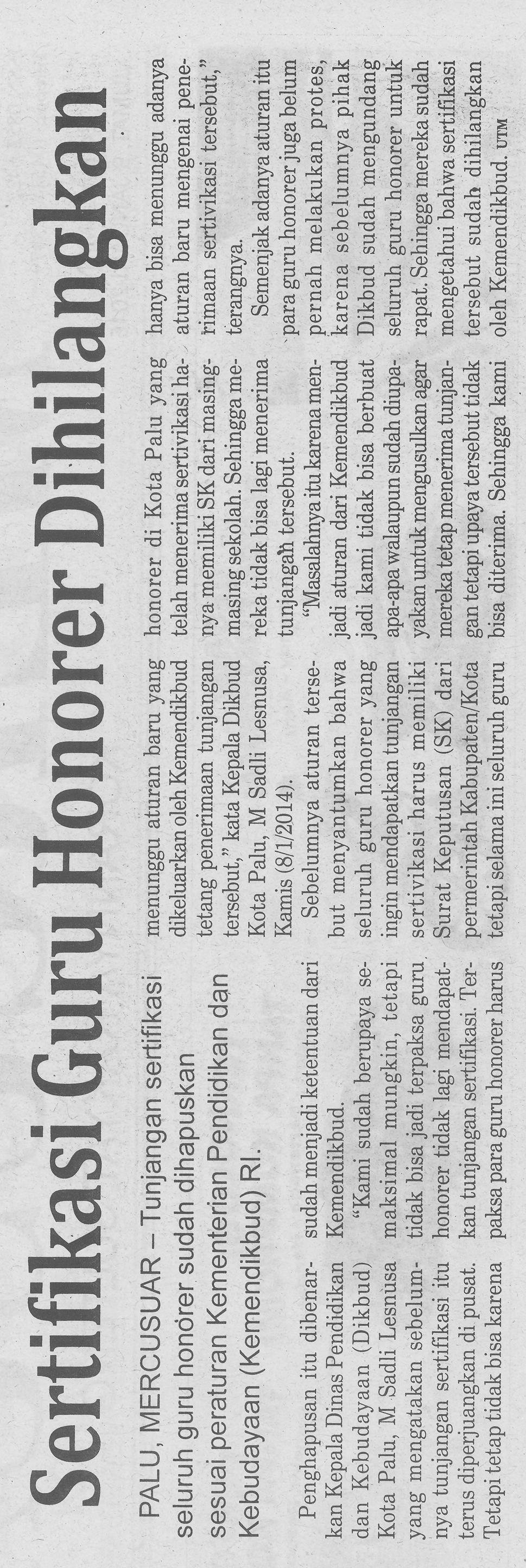 Harian    :MercusuarKasubaudSulteng IHari, tanggal:Jum’at, 8 Januari 2015KasubaudSulteng IKeterangan:Sertifikasi guru honorer dihilangkanKasubaudSulteng IEntitas:PaluKasubaudSulteng I